KLUB STRZELECKI AGATZŁOTORYJA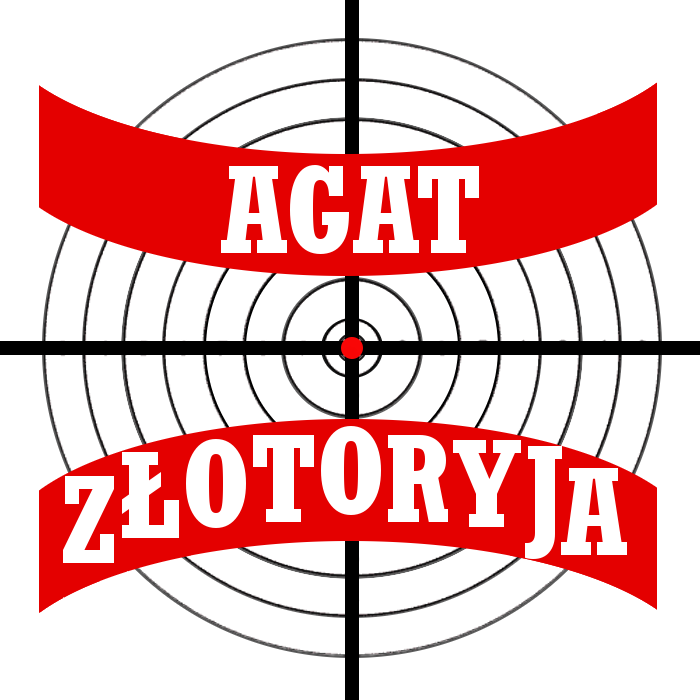 KOMUNIKAT Z ZAWODÓW STRZELECKICHO NAGRODĘ AGATUZłotoryja, dnia 19.03.2022r.OBSADA SĘDZIOWSKA:Funkcja				               Imię i nazwisko	Klasa sędziowska:1. Kierownik zawodów 			Józef Zatwardnicki	Sędzia kl. I2. Sędzia Główny			Dawid Siudak		Sędzia kl. I3. Obserwator				Wiesław Pitera		Sędzia kl. I4. Przewodniczący RTS			Ewa Kowalik		Sędzia kl. II5. Sekretarz zawodów	Daniela Pitera		Sędzia kl. I6. Kierownik strzelań 50 m A		Jarosław Czarnota	Sędzia kl. IIJanusz Solarek    	Sędzia kl. III7. Kierownik strzelań 50m B		Tomasz Janik		Sędzia kl. IZbigniew Wyrwisz           Sędzia kl. IIITomasz Nowak                Sędzia kl. III8. Kierownik strzelań 25 m C		Jakub Michurski               Sędzia kl. II	 Dariusz Lewucha             Sędzia  kl. III	Janusz Chudyba		Sędzia kl. II9. Kierownik strzelań 25 D	Włodzimierz Rapacki       Sędzia kl. II	Sylwester Dorabiała	Sędzia kl. III	Piotr Jóźwiak                    Sędzia kl. IIStrzelnica ZŁOTE WZGÓRZA10. Kierownik strzelań 25m  C                 Wiesław Pitera                 Sędzia kl.I                                                                       Dawid Siudak                    Sędzia kl. II	 Radosław Wojtecki           Sędzia kl. III11. Kierownik  strzelań - strzelba	Waldemar Pakuła              Sędzia kl. III12. Obsługa techniczna	Aleksandra Łukasiewicz	Martyna Walczyk	Maja Walczyk	Julia WalczykZAWODY STRZELECKIE O NAGRODĘ AGATUZłotoryja, dnia  19.03.2022 r.Protokół nr 1- psp 10Kierownik zawodów:							                    Sędzia główny: Józef Zatwardnicki							                     Dawid Siudak     sędzia klasy I			                                                                                                            sędzia klasy IIZAWODY STRZELECKIE O NAGRODĘ AGATUZłotoryja 19.03.2022 r.Protokół nr 2 - ksp 10Kierownik zawodów:							                         Sędzia główny:Józef Zatwardnicki							                                           Dawid Siudak              Sędzia klasy I                                                                                                                                                              Sędzia klasy IIZAWODY STRZELECKIE O NAGRODĘ AGATUZłotoryja, 19.03.2022 r.Protokół nr 3-pcz 10          Kierownik zawodów							            Sędzia Główny	          Józef Zatwardnicki							             Dawid Siudak               Sędzia kl. I							                                Sędzia kl. IIZAWODY STRZELECKIE O NAGRODĘ AGATUZłotoryja, 19.03.2022 r.Protokół nr 4 – strzelba gładkolufowa             Kierownik zawodów							           Sędzia Główny	             Józef Zatwardnicki							            Dawid Siudak                   Sędzia kl. I							               Sędzia kl. IIL.pNazwisko i imięKlubSeriaWynik1.Solnicki JędrzejAGAT Złotoryja93932.Kopeć DariuszAGAT Złotoryja92923.Smaga DariuszAGAT Złotoryja90904.Hnat WitoldAGAT Złotoryja89895.Warmus ArkadiuszAGAT Złotoryja89896.Marmuszewski ŁukaszAGAT Złotoryja87877.Wojtecki RadosławAGAT Złotoryja87878.Jędryczka PawełAGAT Złotoryja86869.Andruchów MariuszAGAT Złotoryja858510.Sikorski MirosławAGAT Złotoryja848411.Romejko GrzegorzAGAT Złotoryja838312.Karpiak MichałAGAT Złotoryja838313.Pollace AntoninoAGAT Złotoryja828214.Michurski JakubAGAT Złotoryja828215.Rapacki WłodzimierzAGAT Złotoryja828216.Pełka MaciejAGAT Złotoryja808017.Czarnota JarosławAGAT Złotoryja808018.Jurczyk RobertAGAT Złotoryja808019.Łyczko JacekJKS UR Jawor797920.Pomykała ArturAGAT Złotoryja797921.Giersok PawełAGAT Złotoryja787822.Jędrosz AleksanderAGAT Złotoryja787823.Paluszek MariuszAGAT Złotoryja787824.Siudak DawidAGAT Złotoryja787825.Pitera WiesławAGAT Złotoryja787826.Samoraj DamianAGAT Złotoryja787827.Berezowski BartłomiejAGAT Złotoryja777728.Siwak MateuszAGAT Złotoryja777729.Pakuła WaldemarAGAT Złotoryja777730.Janik TomaszAGAT Złotoryja777731.Greniuch PrzemysławAGAT Złotoryja767632.Urbanik MarianAGAT Złotoryja767633.Hercuń KazimierzAGAT Złotoryja757534.Kościelny MarekAGAT Złotoryja757535.Karpiak AndrzejAGAT Złotoryja757536.Brzeziński ZbigniewAGAT Złotoryja747437.Wojewoda ArturAGAT Złotoryja747438.Kłak KrzysztofAGAT Złotoryja747439.Błaszczyk TomaszAGAT Złotoryja737340.Kiełczyński MariuszAGAT Złotoryja737341.Wojton KrystianAGAT Złotoryja737342.Roginela JerzyAGAT Złotoryja737343.Kaprawy MarcinAGAT Złotoryja737344.Grubczyński AdamAGAT Złotoryja737345.Solarek JanuszAGAT Złotoryja737346.Lewucha DariuszAGAT Złotoryja737347.Kantor RobertAGAT Złotoryja727248.Zimnowłodzki PiotrAGAT Złotoryja727249.Romejko WiesławAGAT Złotoryja727250.Kozłowski MarcinAGAT Złotoryja727251.Lisowska HannaSTRZELCY WROCŁAWIA Wrocław717152.Ochmański DamianAGAT Złotoryja717153.Rogoziński PiotrAGAT Złotoryja717154.Jóźwiak PiotrAGAT Złotoryja717155.Sławiński KrzysztofAGAT Złotoryja707056.Kominkiewicz JacekAGAT Złotoryja707057.Mączniewski MarcinAGAT Złotoryja707058.Pogoński DariuszAGAT Złotoryja707059.Zimnowłodzki MarcinAGAT Złotoryja707060.Kuryło EwelinaAGAT Złotoryja707061.Jaroszewski MarekJKS STRZELEC Jelenia Góra696962.Onyśków KrzysztofAGAT Złotoryja696963.Szymala GrzegorzAGAT Złotoryja696964.Pikulski RyszardAGAT Złotoryja696965.Kuryło MateuszAGAT Złotoryja696966.Dręgiewicz AndrzejAGAT Złotoryja696967.Dorabiała SylwesterAGAT Złotoryja696968.Babijczuk Borucińska DorotaAGAT Złotoryja686869.Musiał SławomirAGAT Złotoryja686870.Mickiewicz ZbigniewAGAT Złotoryja686871.Tkacz AndrzejAGAT Złotoryja686872.Sikora JakubAGAT Złotoryja686873.Boruciński MarcinAGAT Złotoryja676774.Lenartowicz JakubAGAT Złotoryja676775.Ganda TomaszAGAT Złotoryja666676.Michalak GrzegorzAGAT Złotoryja666677.Skrzypnik TadeuszAGAT Złotoryja666678.Pędzisz MariuszAGAT Złotoryja666679.Kuchnio PiotrAGAT Złotoryja666680.Wyrwisz ZbigniewAGAT Złotoryja666681.Szudrowicz PawełAGAT Złotoryja666682.Matjas KazimierzAGAT Złotoryja666683.Kaczorek DariuszAGAT Złotoryja656584.Kotarba KrzysztofAGAT Złotoryja656585.Rajczakowski MarcinAGAT Złotoryja656586.Motyka KrzysztofAGAT Złotoryja656587.Jezior MarekAGAT Złotoryja646488.Karwicki RafałKKS POLONIA Jelenia Góra646489.Klich MarcinAGAT Złotoryja646490.Kuchmistrz PrzemysławAGAT Złotoryja646491.Jagiełło WojciechAGAT Złotoryja646492.Miłaszewski StanisławAGAT Złotoryja646493.Borysewicz StanisławAGAT Złotoryja636394.Chabielski MarekAGAT Złotoryja636395.Zubrzycki MateuszKKS Polonia Jelenia Góra636396.Chudyba AleksandraAGAT Złotoryja636397.Humski SebastianAGAT Złotoryja636398.Cerkanowicz DamianAGAT Złotoryja636399.Hnat MonikaAGAT Złotoryja6262100.Kaczyński RyszardAGAT Złotoryja6262101.Kaczmarek AndrzejAGAT Złotoryja6262102.Trojan MirosławAGAT Złotoryja6262103.Chajec PrzemysławAGAT Złotoryja6161104.Szymański MarcinAGAT Złotoryja6161105.Kowalczyk MiłoszAGAT Złotoryja6161106.Rybczyński KlaudiuszAGAT Złotoryja6161107.Korzycki JarosławAGAT Złotoryja6161108.Buczek RobertAGAT Złotoryja6161109.Kołtun MariuszAGAT Złotoryja6161110.Karaszewski KazimierzAGAT Złotoryja6060111.Borowski WiesławAGAT Złotoryja6060112.Szumski JanuszAGAT Złotoryja6060113.Wierzbicki MariuszKKS POLONIA Jelenia Góra6060114.Dmowska JolantaAGAT Złotoryja6060115.Torba SylwesterAGAT Złotoryja6060116.Kaźmierczak WiesławAGAT Złotoryja5959117.Nowicki RafałAGAT Złotoryja5959118.Główczyk AndrzejAGAT Złotoryja5959119.Szumski ArturAGAT Złotoryja5959120.Humski RobertAGAT Złotoryja5959121.Wychota KrzysztofAGAT Złotoryja5959122.Gac RyszardAGAT Złotoryja5858123.Skupień MarekAGAT Złotoryja5858124.Chudyba AnnaAGAT Złotoryja5858125.Kuchmistrz ZdzisławAGAT Złotoryja5858126.Paruch TomaszUR Jawor5757127.Michalak MarcinAGAT Złotoryja5757128.Słomka MichałKKS POLONIA Jelenia Góra5757129.Gałuszka MichałAGAT Złotoryja5757130.Mitwicki KlaudiuszAGAT Złotoryja5757131.Kołcio WojciechAGAT Złotoryja5757132.Bijak FilipAGAT Złotoryja5757133.Iglewski JakubKKS POLONIA Jelenia Góra5656134.Kłak MieczysławAGAT Złotoryja5656135.Gizicki AdamAGAT Złotoryja5555136.Szpakowski ArkadiuszAGAT Złotoryja5454137.Stamulopulos DimitriosAGAT Złotoryja5454138.Kołodziej MichałAGAT Złotoryja5454139.Heising JerzyAGAT Złotoryja5454140.Wankiewicz ŁukaszAGAT Złotoryja5353141.Bąk TomaszAGAT Złotoryja5353142.Stefanek PawełAGAT Złotoryja5353143.Wójcikowski MarcinAGAT Złotoryja5353144.Chudyba ŁukaszAGAT Złotoryja5252145.Cichoński MarekAGAT Złotoryja5252146.Prendota SebastianAGAT Złotoryja5252147.Oleś DariuszAGAT Złotoryja5151148.Witkowski  ŁukaszKS BASTION Dłużyna Dolna5151149.Szuba IreneuszAGAT Złotoryja5151150.Słapek SławomirAGAT Złotoryja5050151.Graczyk WojciechAGAT Złotoryja4949152.Chudyba JanuszAGAT Złotoryja4949153.Andrzejewski BartłomiejAGAT Złotoryja4949154.Kaliciak DariuszAGAT Złotoryja4848155.Rybicki WiesławAGAT Złotoryja4848156.Poczynek WojciechKKS POLONIA Jelenia Góra4848157.Depka HenrykAGAT Złotoryja4646158.Szpila JanuszAGAT Złotoryja4646159.Herbuś TomaszAGAT Złotoryja4444160.Osadcow BogdanAGAT Złotoryja4343161.Prendota MarcinAGAT Złotoryja4343162.Koczmara HalinaAGAT Złotoryja4242163.Szymański MarcinAGAT Złotoryja4141164.Wnęk ZdzisławKKS POLONIA Jelenia Góra4141165.Respondek ArturAGAT Złotoryja4040166.Kuczma PiotrAGAT Złotoryja4040167.Badian JerzyAGAT Złotoryja4040168.Kluge SebastianAGAT Złotoryja3939169.Szczerbaniewicz JarosławAGAT Złotoryja3939170.Mazurek BartłomiejAGAT Złotoryja3939171.Graczyk WojciechAGAT Złotoryja3838172.Bohdanowicz ArturAGAT Złotoryja3737173.Burdzicki SzymonAGAT Złotoryja3535174.Franków AndrzejKKS POLONIA Jelenia Góra3535175.Dura DariuszAGAT Złotoryja3434176.Strecker KamilAGAT Złotoryja3434177.Pańczak KrzysztofAGAT Złotoryja3333178.Lewandowski RobertAGAT Złotoryja3131179.Ros ŁukaszAGAT Złotoryja3030180.Zdanowicz MichałAGAT Złotoryja3030181.Dąbrowski MarcinAGAT Złotoryja3030182.Stefanek PawełAGAT Złotoryja2828183.Irodenko DamianAGAT Złotoryja2727184.Kobiak KrzysztofAGAT Złotoryja2323185.Ganda AleksandraAGAT Złotoryja2222186.Kurzeja AnnaAGAT Złotoryja2222187.Krzysztoń NataliaKKS POLONIA Jelenia Góra2222188.Macyszyn TomaszAGAT Złotoryja2020189.Orzechowski MichałAGAT Złotoryja1717Lp.Nazwisko i imięKlubSeria IWynik1.Lisowska HannaSTRZELCY WROCŁAWIA93932.Kopeć DariuszAGAT Złotoryja93933.Urbanik MarianAGAT Złotoryja90904.Cieślak DanielUR Jawor85855.Nowicki RafałAGAT Złotoryja85856.Dręgiewicz AndrzejAGAT Złotoryja81817.Pitera WiesławAGAT Złotoryja81818.Berezowski BartłomiejAGAT Złotoryja80809.Chajec PrzemysławAGAT Złotoryja808010.Hnat MonikaAGAT Złotoryja808011.Pełka MaciejAGAT Złotoryja787812.Pakuła WaldemarAGAT Złotoryja787813.Jurczyk RobertAGAT Złotoryja777714.Hnat WitoldAGAT Złotoryja767615.Kiełczyński MariuszAGAT Złotoryja757516.Solnicki JędrzejAGAT Złotoryja747417.Dura DariuszAGAT Złotoryja737318.Boruciński MarcinAGAT Złotoryja727219.Siudak DawidAGAT Złotoryja727220.Michurski JakubAGAT Złotoryja727221.Kuchmistrz PrzemysławAGAT Złotoryja727222.Siwak MateuszAGAT Złotoryja717123.Czarnota JarosławAGAT Złotoryja717124.Mickiewicz ZbigniewAGAT Złotoryja717125.Szczerbaniewicz JarosławAGAT Złotoryja707026.Mączniewski MarcinAGAT Złotoryja696927.Grubczyński AdamAGAT Złotoryja696928.Wyrwisz ZbigniewAGAT Złotoryja696929.Trojan MirosławAGAT Złotoryja696930.Bąk TomaszAGAT Złotoryja686831.Rapacki WłodzimierzAGAT Złotoryja686832.Babijczuk Borucińska DorotaAGAT Złotoryja676733.Paruch TomaszUR Jawor666634.Szymala GrzegorzAGAT Złotoryja666635.Janik TomaszAGAT Złotoryja666636.Dorabiała SylwesterAGAT Złotoryja666637.Mitwicki KlaudiuszAGAT Złotoryja666638.Jóźwiak PiotrAGAT Złotoryja656539.Pędzisz MariuszAGAT Złotoryja646440.Humski RobertAGAT Złotoryja646441.Lewucha DariuszAGAT Złotoryja646442.Motyka KrzysztofAGAT Złotoryja646443.Michalak GrzegorzAGAT Złotoryja636344.Wojewoda ArturAGAT Złotoryja636345.Kraszewski PiotrAGAT Złotoryja636346.Kłak KrzysztofAGAT Złotoryja636347.Wychota KrzysztofAGAT Złotoryja636348.Graczyk WojciechAGAT Złotoryja626249.Sikorski MirosławAGAT Złotoryja626250.Heising JerzyAGAT Złotoryja626251.Solarek JanuszAGAT Złotoryja626252.Gizicki AdamAGAT Złotoryja626253.Miłaszewski StanisławAGAT Złotoryja626254.Bodera MarcinAGAT Złotoryja616155.Brzeziński ZbigniewAGAT Złotoryja616156.Dąbrowski MarcinAGAT Złotoryja616157.Respondek ArturAGAT Złotoryja616158.Szumski JanuszAGAT Złotoryja616159.Wójcikowski MarcinAGAT Złotoryja616160.Andruchów MariuszAGAT Złotoryja606061.Jędryczka PawełAGAT Złotoryja606062.Jezior MarekAGAT Złotoryja606063.Gałuszka MichałAGAT Złotoryja606064.Kozłowski MarcinAGAT Złotoryja606065.Klich MarcinAGAT Złotoryja606066.Torba SylwesterAGAT Złotoryja606067.Bohdanowicz ArturAGAT Złotoryja595968.Kościelny MarekAGAT Złotoryja595969.Lewkowicz MarcinAGAT Złotoryja595970.Rybicki WiesławAGAT Złotoryja595971.Szymański MarcinAGAT Złotoryja595972.Zimnowłodzki MarcinAGAT Złotoryja595973.Ros ŁukaszAGAT Złotoryja595974.Kołtun MariuszAGAT Złotoryja595975.Cerkanowicz DamianAGAT Złotoryja595976.Rogoziński PiotrAGAT Złotoryja585877.Kołcio WojciechAGAT Złotoryja585878.Kotarba KrzysztofAGAT Złotoryja575779.Zimnowłodzki PiotrAGAT Złotoryja575780.Wnęk ZdzisławKKS POLONIA Jelenia Góra575781.Rybczyński KlaudiuszAGAT Złotoryja575782.Kuryło MateuszAGAT Złotoryja575783.Sikora JakubAGAT Złotoryja575784.Stefanek PawełAGAT Złotoryja565685.Szumski ArturAGAT Złotoryja565686.Borowski WiesławAGAT Złotoryja565687.Samoraj DamianAGAT Złotoryja555588.Strecker KamilAGAT Złotoryja555589.Witkowski ŁukaszKS BASTION Dłużec Dolny555590.Zubrzycki MateuszKKS POLONIA Jelenia Góra555591.Orzechowski MichałAGAT Złotoryja555592.Lenartowicz JakubAGAT Złotoryja545493.Wróblewski ŁukaszAGAT Złotoryja545494.Pogoński DariuszAGAT Złotoryja535395.Jagiełło WojciechAGAT Złotoryja535396.Kuchmistrz ZdzisławAGAT Złotoryja535397.Szpakowski ArkadiuszAGAT Złotoryja525298.Lewandowski RobertAGAT Złotoryja525299.Główczyk AndrzejAGAT Złotoryja5252100.Kobiak KrzysztofAGAT Złotoryja5252101.Kuryło EwelinaAGAT Złotoryja5252102.Szudrowicz PawełAGAT Złotoryja5252103.Andrzejewski BartłomiejAGAT Złotoryja5252104.Prendota MarcinAGAT Złotoryja5252105.Banaszak RyszardAGAT Złotoryja5151106.Ganda TomaszAGAT Złotoryja5151107.Kantor RobertAGAT Złotoryja5151108.Tkacz AndrzejAGAT Złotoryja5151109.Mazurek BartłomiejAGAT Złotoryja5050110.Michalak MarcinAGAT Złotoryja5050111.Mrozik TomaszAGAT Złotoryja5050112.Kłak MieczysławAGAT Złotoryja5050113.Paluszek MariuszAGAT Złotoryja4949114.Kołodziej MichałAGAT Złotoryja4949115.Korzycki JarosławAGAT Złotoryja4949116.Kaczmarek AndrzejAGAT Złotoryja4949117.Prendota SebastianAGAT Złotoryja4949118.Kaźmierczak WiesławAGAT Złotoryja4747119.Kowalczyk MiłoszAGAT Złotoryja4747120.Romejko WiesławAGAT Złotoryja4747121.Buczek RobertAGAT Złotoryja4747122.Cichoński MarekAGAT Złotoryja4747123.Sławiński KrzysztofAGAT Złotoryja4646124.Iglewski JakubKKS POLONIA Jelenia Góra4646125.Burdzicki SzymonAGAT Złotoryja4343126.Oleś DariuszAGAT Złotoryja4343127.Stamulopulos DimitriosAGAT Złotoryja4343128.Chudyna AnnaAGAT Złotoryja4242129.Macyszyn TomaszAGAT Złotoryja4242130.Humski SebastianAGAT Złotoryja4242131.Musiał SławomirAGAT Złotoryja4141132.Karwicki RafałKKS POLONIA Jelenia Góra4141133.Karaszewski KazimierzAGAT Złotoryja4040134.Fabin RadosławAGAT Złotoryja3939135.Kominkiewicz JacekAGAT Złotoryja3939136.Karpiak MichałAGAT Złotoryja3939137.Chudyba AleksandraAGAT Złotoryja3838138.Depka HenrykAGAT Złotoryja3737139.Irodenko DamianAGAT Złotoryja3737140.Gac RyszardAGAT Złotoryja3636141.Giersok PawełAGAT Złotoryja3636142.Wankiewicz ŁukaszAGAT Złotoryja3636143.Słomka MichałKKS POLONIA Jelenia Góra3636144.Ochmański DamianAGAT Złotoryja3535145.Rękal LeszekAGAT Złotoryja3333146.Romejko GrzegorzAGAT Złotoryja3232147.Kuczma PiotrAGAT Złotoryja3131148.Błaszczyk TomaszAGAT Złotoryja3030149.Marczak TomaszAGAT Złotoryja3030150.Franków AndrzejKKS POLONIA Jelenia Góra3030151.Kaliciak DariuszAGAT Złotoryja2929152.Herbuś TomaszAGAT Złotoryja2929153.Pomykała ArturAGAT Złotoryja2828154.Chabielski MarekAGAT Złotoryja2828155.Karpiak AndrzejAGAT Złotoryja2727156.Ganda AleksandraAGAT Złotoryja2525157.Kaczorek DariuszAGAT Złotoryja2424158.Kluge SebastianAGAT Złotoryja2424159.Słapek SławomirAGAT Złotoryja2424160.Roginela JerzyAGAT Złotoryja2424161.Pańczak KrzysztofAGAT Złotoryja2222162.Wojton KrystianAGAT Złotoryja2222163.Szuba IreneuszAGAT Złotoryja2222164.Krzysztoń NataliaKKS POLONIA Jelenia Góra2222165.Skrzypnik TadeuszAGAT Złotoryja2121166.Styczeń RadosławAGAT Złotoryja2121167.Badian JerzyAGAT Złotoryja1717168.Osadcow BogdanAGAT Złotoryja1616169.Greniuch PrzemysławAGAT Złotoryja1414170.Skupień MarekAGAT Złotoryja1313171.Kaprawy MarcinAGAT Złotoryja1111172.Kurzeja AnnaAGAT Złotoryja1010173.Wierzbicki MariuszKKS POLONIA Jelenia Góra55Lp.Nazwisko i imięKlubSeriaWynik1.Marmuszewski ŁukaszAGAT Złotoryja93932.Łyczko JacekUR Jawor85853.Kościelny MarekAGAT Złotoryja84844.Karpiak MichałAGAT Złotoryja84845.Solnicki JędrzejAGAT Złotoryja84846.Hnat WitoldAGAT Złotoryja83837.Marczak TomaszAGAT Złotoryja83838.Kaprawy MarcinAGAT Złotoryja82829.Giersok PawełAGAT Złotoryja818110.Kopeć DariuszAGAT Złotoryja808011.Czarnota JarosławAGAT Złotoryja797912.Kiełczyński MariuszAGAT Złotoryja787813.Kania KrzysztofAGAT Złotoryja777714.Warmus ArkadiuszAGAT Złotoryja777715.Kłak KrzysztofAGAT Złotoryja777716.Ganda TomaszAGAT Złotoryja767617.Paluszek MariuszAGAT Złotoryja767618.Stefanek PawełAGAT Złotoryja767619.Jędryczka PawełAGAT Złotoryja757520.Lewucha DariuszAGAT Złotoryja757521.Jędrosz AleksanderAGAT Złotoryja747422.Pollace AntoninoAGAT Złotoryja747423.Groszek AndrzejAGAT Złotoryja747424.Grubczyński AdamAGAT Złotoryja747425.Dręgiewicz AndrzejAGAT Złotoryja747426.Jurczyk RobertAGAT Złotoryja747427.Michurski JakubAGAT Złotoryja747428.Kołcio WojciechAGAT Złotoryja747429.Kuryło MateuszAGAT Złotoryja737330.Janik TomaszAGAT Złotoryja737331.Rapacki WłodzimierzAGAT Złotoryja737332.Matjas KazimierzAGAT Złotoryja737333.Jóźwiak PiotrAGAT Złotoryja727234.Cerkanowicz DamianAGAT Złotoryja727235.Berezowski BartłomiejAGAT Złotoryja717136.Greniuch PrzemysławAGAT Złotoryja717137.Lewkowicz MarcinAGAT Złotoryja717138.Solarek JanuszAGAT Złotoryja717139.Kaczmarek AndrzejAGAT Złotoryja717140.Kuchmistrz PrzemysławAGAT Złotoryja717141.Tkacz AndrzejAGAT Złotoryja717142.Motyka KrzysztofAGAT Złotoryja717143.Dąbrowski MarcinAGAT Złotoryja707044.Sikorski MirosławAGAT Złotoryja707045.Smaga DariuszAGAT Złotoryja707046.Chudyba AleksandraAGAT Złotoryja707047.Kuryło EwelinaAGAT Złotoryja707048.Dorabiała SylwesterAGAT Złotoryja707049.Mickiewicz ZbigniewAGAT Złotoryja707050.Brzeziński ZbigniewAGAT Złotoryja696951.Romejko WiesławAGAT Złotoryja696952.Zimnowłodzki MarcinAGAT Złotoryja686853.Kozłowski MarcinAGAT Złotoryja686854.Wychota KrzysztofAGAT Złotoryja686855.Skrzypnik TadeuszAGAT Złotoryja676756.Siwak MateuszAGAT Złotoryja676757.Humski SebastianAGAT Złotoryja676758.Pitera WiesławAGAT Złotoryja676759.Korzycki JarosławAGAT Złotoryja676760.Szudrowicz PawełAGAT Złotoryja676761.Burdzicki SzymonAGAT Złotoryja666662.Paruch TomaszUR Jawor666663.Wojewoda ArturAGAT Złotoryja666664.Heising JerzyAGAT Złotoryja666665.Musiał SławomirAGAT Złotoryja656566.Onyśków KrzysztofAGAT Złotoryja656567.Zimnowłodzki PiotrAGAT Złotoryja656568.Bąk TomaszAGAT Złotoryja656569.Dornburg JanKKS POLONIA Jelenia Góra656570.Kaliciak DariuszAGAT Złotoryja646471.Kołtun MariuszAGAT Złotoryja646472.Samoraj DamianAGAT Złotoryja636373.Wojtecki RadosławAGAT Złotoryja636374.Wyrwisz ZbigniewAGAT Złotoryja636375.Cichoński MarekAGAT Złotoryja636376.Miłaszewski StanisławAGAT Złotoryja636377.Dura DariuszAGAT Złotoryja616178.Urbanik MarianAGAT Złotoryja616179.Wróblewski ŁukaszAGAT Złotoryja616180.Kłak MieczysławAGAT Złotoryja616181.Siudak DawidAGAT Złotoryja616182.Kuchmistrz ZdzisławAGAT Złotoryja616183.Roginela JerzyAGAT Złotoryja606084.Andrzejewski BartłomiejAGAT Złotoryja606085.Gac RyszardAGAT Złotoryja595986.Kaczorek DariuszAGAT Złotoryja595987.Tupieka PiotrAGAT Złotoryja595988.Rogoziński PiotrAGAT Złotoryja595989.Sławiński KrzysztofAGAT Złotoryja595990.Mączniewski MarcinAGAT Złotoryja585891.Szymański MarcinAGAT Złotoryja585892.Witkowski ŁukaszKS BASTION Dłużyca Dolna585893.Pakuła WaldemarAGAT Złotoryja585894.Kowalczyk MiłoszAGAT Złotoryja585895.Trojan MirosławAGAT Złotoryja585896.Główczyk AndrzejAGAT Złotoryja575797.Dmowska JolantaAGAT Złotoryja575798.Torba SylwesterAGAT Złotoryja575799.Hnat MonikaAGAT Złotoryja5555100.Szymala GrzegorzAGAT Złotoryja5555101.Buczek RobertAGAT Złotoryja5555102.Karaszewski KazimierzAGAT Złotoryja5454103.Jezior MarekAGAT Złotoryja5454104.Niemczycka IrenaAGAT Złotoryja5454105.Rybczyński KlaudiuszAGAT Złotoryja5454106.Hercuń KazimierzAGAT Złotoryja5353107.Kantor RobertAGAT Złotoryja5353108.Oleś DariuszAGAT Złotoryja5353109.Rybicki WiesławAGAT Złotoryja5353110.Sikora JakubAGAT Złotoryja5353111.Pełka MaciejAGAT Złotoryja5252112.Rajczakowski MarcinAGAT Złotoryja5252113.Kucharczyk JerzyAGAT Złotoryja5252114.Wójcikowski MarcinAGAT Złotoryja5252115.Pędzisz MariuszAGAT Złotoryja5151116.Szuba IreneuszAGAT Złotoryja5151117.Gałuszka MichałAGAT Złotoryja5151118.Humski RobertAGAT Złotoryja5151119.Klich MarcinAGAT Złotoryja5151120.Gizicki AdamAGAT Złotoryja5151121.Jagiełło WojciechAGAT Złotoryja5151122.Mitwicki KlaudiuszAGAT Złotoryja5151123.Mrozik TomaszAGAT Złotoryja5050124.Grzeliński MariuszAGAT Złotoryja5050125.Skupień MarekAGAT Złotoryja4949126.Borowski WiesławAGAT Złotoryja4949127.Prendota SebastianAGAT Złotoryja4848128.Szumski ArturAGAT Złotoryja4747129.Zubrzycki MateuszKKS POLONIA Jelenia Góra4747130.Kaźmierczak WiesławAGAT Złotoryja4646131.Chudyba JanuszAGAT Złotoryja4646132.Lewandowski RobertAGAT Złotoryja4545133.Pomykała ArturAGAT Złotoryja4444134.Romejko GrzegorzAGAT Złotoryja4343135.Depka HenrykAGAT Złotoryja4242136.Jaroszewski MarekJKS STRZELEC Jelenia Góra4242137.Lenartowicz JakubAGAT Złotoryja4242138.Słomka MichałKKS POLONIA Jelenia Góra4242139.Szpila JanuszAGAT Złotoryja4141140.Podejma RadosławAGAT Złotoryja4040141.Mazurek BartłomiejAGAT Złotoryja4040142.Ganda AleksandraAGAT Złotoryja3939143.Wierzbicki MariuszKKS POLONIA Jelenia Góra3939144.Osadcow BogdanAGAT Złotoryja3838145.Prendota MarcinAGAT Złotoryja3838146.Bohdanowicz ArturAGAT Złotoryja3737147.Badian JerzyAGAT Złotoryja3737148.Borysewicz StanisławAGAT Złotoryja3737149.Dziki AdamAGAT Złotoryja3737150.Szczerbaniewicz JarosławAGAT Złotoryja3636151.Boruciński MarcinAGAT Złotoryja3535152.Kuczma PiotrAGAT Złotoryja3434153.Wojton KrystianAGAT Złotoryja3333154.Styczeń RadosławAGAT Złotoryja3333155.Chudyba ŁukaszAGAT Złotoryja3232156.Słapek SławomirAGAT Złotoryja3131157.Chabielski MarekAGAT Złotoryja3030158.Iglewski JakubKKS POLONIA Jelenia Góra3030159.Stamulopulos DimitriosAGAT Złotoryja2929160.Strecker KamilAGAT Złotoryja2828161.Irodenko DamianAGAT Złotoryja2626162.Orzechowski MichałAGAT Złotoryja2525163.Kaczyński RyszardAGAT Złotoryja2424164.Kurzeja AnnaAGAT Złotoryja2424165.Michalak GrzegorzAGAT Złotoryja2424166.Michalak MarcinAGAT Złotoryja2424167.Kobiak KrzysztofAGAT Złotoryja2323168.Pańczak KrzysztofAGAT Złotoryja2323169.Herbuś TomaszAGAT Złotoryja2323170.Rękal LeszekAGAT Złotoryja2222171.Kotarba KrzysztofAGAT Złotoryja2121172.Franków AndrzejKKS POLONIA Jelenia Góra2121173.Banaszak RyszardAGAT Złotoryja2020174.Kluge SebastianAGAT Złotoryja2020175.Błaszczyk TomaszAGAT Złotoryja1818176.Bodera MarcinAGAT Złotoryja1818177.Karwicki RafałKKS POLONIA Jelenia Góra1818178.Andruchów MariuszAGAT Złotoryja1717179.Macyszyn TomaszAGAT Złotoryja1515180.Karpiak AndrzejAGAT Złotoryja1414181.Jasiak ŁukaszAGAT Złotoryja1313182.Graczyk WojciechAGAT Złotoryja1212183.Respondek ArturAGAT Złotoryja1212184.Ochmański DamianAGAT Złotoryja1212185.Ros ŁukaszAGAT Złotoryja1212186.Fabin RadosławAGAT Złotoryja1111187.Krzysztoń NataliaKKS POLONIA Jelenia Góra1111188.Chudyba AnnaAGAT Złotoryja99L.pNazwisko i imięKlubIlość trafień1.Siwak MateuszAGAT Złotoryja52.Pakuła WaldemarAGAT Złotoryja53.Ochmański DamianAGAT Złotoryja54.Mazurek BartłomiejAGAT Złotoryja55.Borowski WiesławAGAT Złotoryja46.Ros ŁukaszAGAT Złotoryja47.Groszek AndrzejAGAT Złotoryja58.Michalak MarcinAGAT Złotoryja59.Stamulopulos DimitriosAGAT Złotoryja510.Kowalczyk MiłoszAGAT Złotoryja511.Kantor RobertAGAT Złotoryja512.Chabielski MarekAGAT Złotoryja513.Fabin JarosławAGAT Złotoryja514.Mrozik TomaszAGAT Złotoryja515.Dziki AdamAGAT Złotoryja516.Romejko GrzegorzAGAT Złotoryja517.Romejko WiesławAGAT Złotoryja518.Szymala GrzegorzAGAT Złotoryja519.Osadcow BogdanAGAT Złotoryja520.Solnicki JędrzejAGAT Złotoryja521.Rogoziński PiotrAGAT Złotoryja422.Lewkowicz MarcinAGAT Złotoryja523.Bodera MarcinAGAT Złotoryja424.Wróblewski ŁukaszAGAT Złotoryja525.Szpila JanuszAGAT Złotoryja526.Marmuszewski ŁukaszAGAT Złotoryja527.Herbuś TomaszAGAT Złotoryja528.Pańczak KrzysztofAGAT Złotoryja529.Wojton KrystianAGAT Złotoryja530.Macyszyn TomaszAGAT Złotoryja531.Wojewoda ArturAGAT Złotoryja532.Strecker KamilAGAT Złotoryja433.Kaźmierczak WiesławAGAT Złotoryja534.Słapek SławomirAGAT Złotoryja535.Gac  RyszardAGAT Złotoryja536.Burdzicki SzymonAGAT Złotoryja537.Greniuch PrzemysławAGAT Złotoryja438.Błaszczyk TomaszAGAT Złotoryja539.Musiał SławomirAGAT Złotoryja540.Andruchów MariuszAGAT Złotoryja541.Oleś DariuszAGAT Złotoryja542.Wankiewicz ŁukaszAGAT Złotoryja543.Lenartowicz JakubAGAT Złotoryja544.Witkowski ŁukaszKS BASTION Dłużyca Dolna545.Rybicki WiesławAGAT Złotoryja546.Pogoński DariuszAGAT Złotoryja547.Kominkiewicz JacekAGAT Złotoryja548.Jasiak ŁukaszAGAT Złotoryja449.Stefanek PawełAGAT Złotoryja550.Hnat WitoldAGAT Złotoryja551.Kaliciak DariuszAGAT Złotoryja552.Kopeć DariuszAGAT Złotoryja553.Pomykała ArturAGAT Złotoryja554.Kluge SebastianAGAT Złotoryja555.Graczyk WojciechAGAT Złotoryja556.Badian JerzyAGAT Złotoryja557.Karaszewski KazimierzAGAT Złotoryja558.Jędrosz AleksanderAGAT Złotoryja559.Jaroszewski MarekJKS STRZELEC Jelenia Góra560.Lisowska HannaSTRZELCY WROCŁAWIA  Wrocław561.Kotarba KrzysztofAGAT Złotoryja562.Paruch TomaszUR Jawor563.Skrzypnik TadeuszAGAT Złotoryja564.Szczerbaniewicz JarosławAGAT Złotoryja565.Respondek ArturAGAT Złotoryja566.Michalak GrzegorzAGAT Złotoryja567.Mączniewski MarcinAGAT Złotoryja568.Ganda TomaszAGAT Złotoryja569.Kurzeja AnnaAGAT Złotoryja570.Ganda AleksandraAGAT Złotoryja571.Giersok PawełAGAT Złotoryja572.Kobiak KrzysztofAGAT Złotoryja573.Warmus ArkadiuszAGAT Złotoryja574.Siudak DawidAGAT Złotoryja575.Jurczyk RobertAGAT Złotoryja576.Zatwardnicki JózefAGAT Złotoryja577.Jóźwiak PiotrAGAT Złotoryja578.Kowalik Ewa AGAT Złotoryja579.Dorabiała SylwesterAGAT Złotoryja580.Pitera WiesławAGAT Złotoryja581.Solarek JanuszAGAT Złotoryja582.Lewucha DariuszAGAT Złotoryja583.Rybczyński KlaudiuszAGAT Złotoryja584.Brzeziński ZbigniewAGAT Złotoryja585.Zimnowłodzki PiotrAGAT Złotoryja586.Zimnowłodzki MarcinAGAT Złotoryja587.Gałuszka MichałAGAT Złotoryja588.Kozłowski MarcinAGAT Złotoryja589.Heising JerzyAGAT Złotoryja590.Kuryło MateuszAGAT Złotoryja591.Kuryło EwelinaAGAT Złotoryja592.Czarnota JarosławAGAT Złotoryja593.Janik TomaszAGAT Złotoryja594.Dręgiewicz AndrzejAGAT Złotoryja595.Wyrwisz ZbigniewAGAT Złotoryja596.Rapacki WłodzimierzAGAT Złotoryja597.Michurski JakubAGAT Złotoryja598.Wójcikowski MarcinAGAT Złotoryja599.Kuchmistrz ZdzisławAGAT Złotoryja5100.Mickiewicz ZbigniewAGAT Złotoryja5101.Kołtun MariuszAGAT Złotoryja5102.Mitwicki KlaudiuszAGAT Złotoryja5103.Cerkanowicz DamianAGAT Złotoryja5104.Trojan MirosławAGAT Złotoryja5105.Tkacz AdamAGAT Złotoryja5106. Sikora JakubAGAT Złotoryja5